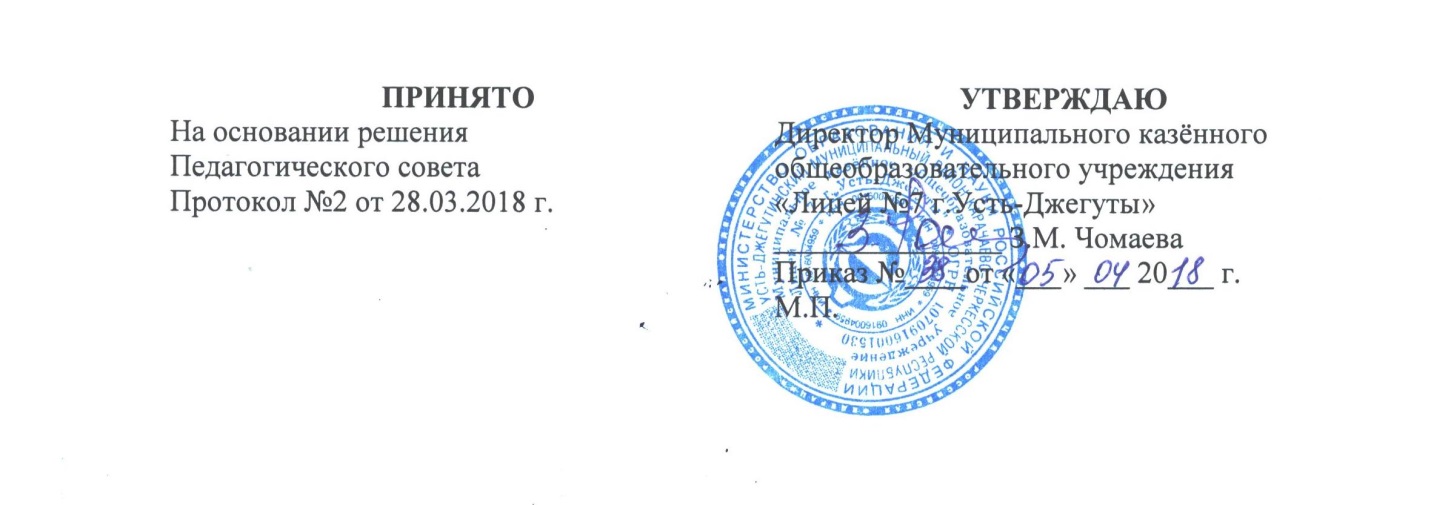 Положение об оздоровительном лагере с дневным пребыванием детей Муниципального казённого образовательного учреждения «Лицей №7 г. Усть-Джегуты».Общие положения.1.1.Лагерь с дневным пребыванием детей создается  желанию и запросам родителей (законных представителей) общеобразовательного учреждения в летний период.1.2. Деятельность лагеря регламентируется Уставом учреждения, Правилами поведения обучающихся, настоящим Положением.Организация и содержание деятельности.2.1. Лагеря с дневным пребывание детей открываются на основании приказа директора лицея, на основании акта приемки лагеря и комплектуются из обучающихся лицея. Зачисление производится на основании заявлений родителей (законных представителей).2.2. В лагере организуют отряды (бригады) с учетом возрастных особенностей и интересов обучающихся с 7 до 11 лет (с 1 по 4 класс), строго соблюдаются требования санитарно-гигиенических норм и правил техники безопасности.2.3. Содержание работы лагеря строится по его программе на принципах демократии и гуманизма, развития инициативы и самостоятельности, привития норм здорового образа жизни.2.4. В лагере создаются условия для осуществления спортивно-оздоровительной работы, трудового воспитания, развития творческих способностей детей.2.5. Коллектив лагеря самостоятельно определяет программу деятельности, распорядок дня.2.7. Лагеря работают в режиме шестидневной рабочей неделе.Кадровое обеспечение.3.1. Приказом директора лицея назначается начальник лагеря (по необходимости его заместитель), воспитатели, музыкальный руководитель, руководитель спортивно-оздоровительной работы из числа педагогических работников учреждения. Заместитель начальника лагеря организует воспитательную деятельность, осуществляет связь с культурно-просветительными и спортивными учреждениями.3.2. Начальник лагеря руководит его деятельностью, несет ответственность за жизнь и здоровье детей, ведет документацию.3.3. Воспитатели и руководитель спортивно - оздоровительной работы осуществляют воспитательную деятельность по плану лагеря, проводят мероприятия, следуя за соблюдением режима дня, правил безопасного поведения, правил пожарной безопасности.3.4. Каждый работник лагеря допускается к работе после прохождения медосмотра с отметкой в санитарной книжке и гигиенического обучения, организуемого Роспотребнадзором.Охрана жизни и здоровья детей.4.1. Начальник лагеря, воспитатели, руководитель по спортивно-оздоровительной работе несут ответственность за жизнь и здоровье детей во время их пребывания в лагере.4.2. Педагогические сотрудники, работающие в лагере и дети должны строго соблюдать дисциплину, режим дня, план воспитательной работы, технику безопасности и правила пожарной безопасности.4.3. Начальник лагеря проводит инструктаж по технике безопасности для сотрудников, а воспитатели - для детей под личную роспись инструктируемых. 4.4. В лагере действует план эвакуации на случай пожара и чрезвычайных ситуаций.4.5. В оздоровительном лагере дневного пребывания детей организовано питание в соответствии с примерным 10-ти дневным меню. 4.6.Организация  прогулок, туристических  походов, экскурсий, экспедиций производится в соответствии с Инструкцией по охране труда утвержденных директором лицея  при проведении прогулок,  туристических  походов,  экскурсий.4.7. Организация походов, экскурсий и перевозка детей на дальние расстояния осуществляется в соответствии с инструкцией и предписанием ОГИБДД.5.Финансовое обеспечение.5.1. Лагерь содержится за счет бюджетных средств, Фонда социального страхования.5.2. Для содержания лагеря с дневным пребывания детей могут быть привлечены спонсорские средства.5.3. Ответственность за финансовую деятельность лагеря несет главный бухгалтер, за сохранность имущества и инвентаря учреждения- начальник лагеря и педагоги.